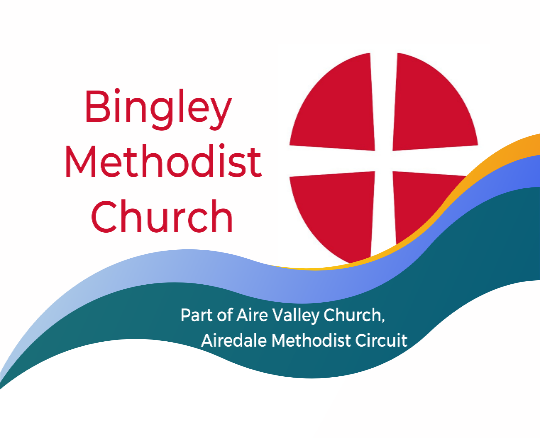 Minister Rev. Nel Shallow.  Tel.01274 568163	Nel.shallow@airedalemethodists.org Sunday 21 April 2024  Service led by Our Worship LeadersThought for the Week- The Lord your God will bless you as He has promised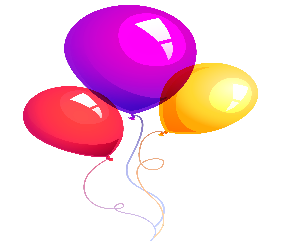 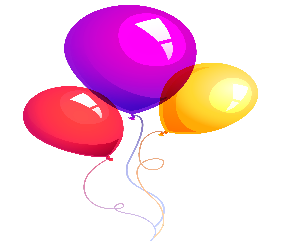 Next Sunday’s AVC service will be led by Rev.  Nel at Cullingworth. Please  see one of the stewards if you would like a lift.Open AVC Meeting on 29 April at 7-00pm at Bingley.- message below from Circuit:The Circuit Leadership Team has already shared thoughts on the future direction of the circuit through the “Bright Hope for Tomorrow” newsletters, of which there have been two so far. In order to share further thinking, the CLT are calling extra church councils with this as a single agenda item. These meetings will be chaired by Rev Clare Stainsby, with input from Graham Iliff, circuit treasurer and a circuit steward. All interested members of our church are welcome to attend.Fashion Show  18 MayPlease see Lindsey, Lindsay or Pam if you can help in any way with this event. We need:Models (all ages and sizes)Helpers for refreshments, backstage, etcRaffle prizes and someone to sell the tickets.Tickets for this event will be available from Wednesday. If you can take some tickets to sell and/or a poster to display (list of places available) please let us know. Thank you.Items for the next notices to Lindsey Butler by Thursday please: linzibee103@gmail.com  07712 285456